Период прохождения учебной практикидля направления подготовки: 38.03.01 Экономика и 38.03.02 МенеджментЭтапы прохождения практики1) Написать заявление на прохождение практики и сдать в деканат (Диане Асхатовне - kurmanova@imes.su) до 30 июня 2020г.Форма заявления на сайте https://imes.su/studentam/praktika в разделе Студентам - Практика – Документы для практики - «Заявление» 2) Заключить договор на проведение практики с организациейФорма договора на сайте в разделе Студентам - Практика – Документы для практики - «Договор на проведение практики» 3) Подготовить отчет по практикеФорма отчета на сайте в разделе Студентам - Практика – Документы для практики - «Образец отчета»4) Заполнить бланки документов по практикеФормы бланков на сайте в разделе Студентам - Практика – Документы для практики - «Бланки 2020»По окончанию учебной практики предусмотрена защита отчетов, по итогам которой выставляется дифференцированный зачет. В случае если зачет по практике не сдан, то у студента образуется академическая задолженность. В день защиты отчета необходимо представить:Отчет по практике;Отзыв, заверенный печатью организации;Совместный рабочий график;Индивидуальное задание;Договор на проведение практики, заверенный печатью.Общие требования к отчетуМатериал в отчете представляется в следующей последовательности: 1) титульный лист;2) оглавление;3) введение;4) отчет по практике, который отражает развернутые ответы на индивидуальные задания и составляется по отдельным разделам (основная часть); 5) заключение6) список использованной литературы7) приложения (вторая часть).Требования к оформлению отчетаОбщий объем отчета должен составлять 15-20 страниц компьютерного набора (на каждое задание по 3-4 страницы).- Формат страницы А4 (210x297 мм) - Поля: верхнее и нижнее – по 20 мм, правое – 15 мм, левое – 30 мм- Шрифт – Times New Roman- Кегль шрифта – 14- Между строками – 1,5 интервал- Абзац – 125 мм- выравнивание текста по ширине страницы- нумерация присваивается всем страницам по порядку, порядковый номер страницы размещают в правом нижнем поле страницы. (Первой страницей считается Титульный лист, на котором нумерация не ставится, на следующей странице ставится цифра «2»).Оформление таблиц - Все таблицы в тексте должны иметь сплошную нумерацию и иметь названия. Таблица 1 – Ведущие региональные интеграционные группировки современного мирового хозяйстваОформление рисунков - Все рисунки в тексте должны иметь сплошную нумерацию и иметь названия.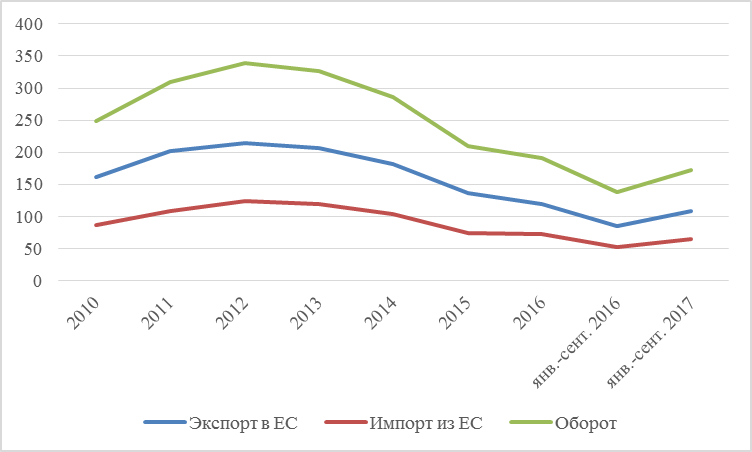 Рисунок 5 – Коэффициент соотношения внеоборотных и оборотных активовПример оформления списка литературы:Нормативно-правовые акты и корпоративные документыКонвенция	Организации	Объединённых	Наций	против  коррупции/ Принята резолюцией 58/4 Генеральной Ассамблеи от 31 октября 2003 года / http://www.un.org/ru/documents/ decl_conv/conventions/ corruption.shtmlФедеральный закон от 27.05.2003 № 58-ФЗ (ред. От 23.05.2016) «О системе государственной службы Российской Федерации» // КонсультантПлюс / http://www.consultant.ru/document/cons_doc_LAW_42413 (дата обращения 04.06.2020).Монографии, учебники, периодические издания на русском языкеГригорьева, Е.М. Мировая экономика. Краткий курс для бакалавров: Учебное пособие / Е.М. Григорьева. - М.: Финансы и статистика, 2016.Винченко Е. М. Исследовательские методы в экономике и смежных науках // Вестник БГУ. – 2018. – №4. – С. 68-71.Монографии, учебники, периодические издания на иностранных языкахBlake R., Mouton J.S. The Managerial Grid: Key Orientations for Achieving Production through People. – Houston, Texas: Gulf Publishing Company, 1964. – xi, 340 p. / Pearson, 2013. – xix, 338 p. (P. 171)Hofstede G., Hofstede G.J., Minkov M. Culture and Organizations: Software of the Mind. Intercultural Cooperation and Its Importance for Survival. – Third edition. – N.Y.: McGraw-Hill, 2010. – xiv, 576 p. (P. 235, 277, 281)Интернет ресурсы и другие источники:Министерство науки и высшего образования Российской Федерации [Электронный ресурс]. - Режим доступа: https://minobrnauki.gov.ru/, свободный. - Загл. с экрана (дата обращения: 28.04.2020).Научная электронная библиотека РусАрх [Электронный ресурс]. – Режим доступа: http://rusarch.ru/, свободный – (дата обращения 03.06.2020).КурсФорма обученияСроки прохождения практикиВид практикиЗащита отчета по практике (предварительно, сроки будут уточняться)   3/4Очная/ ЗаочнаяОчно-заочная06.07 - 01.08.2020Учебная практика по получению первичных профессиональных умений и навыков 31 июля по 01 августа 2020г.Сокращенное названиеГод образованияЧисло стран-участницТерритория, млн км2Численность населения, млн чел.Доля в ВМП, %Доля в мировом экспорте, %ЕС1957274,349321,238,1АСЕАН1967104,55804,47,0